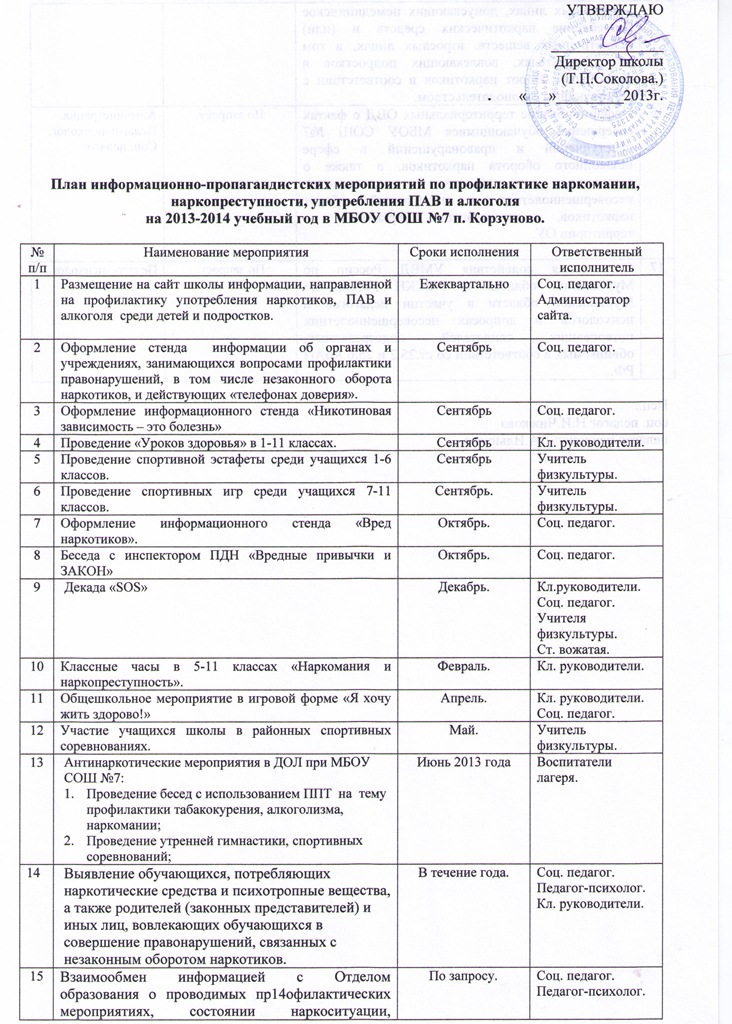 Исп.: соц. педагог Н.И.Чижковапедагог-психолог Т.А.Ильичевавыявленных лицах, допускающих немедицинское потребление наркотических средств и (или) психотропных веществ, взрослых лицах, в том числе родителях, вовлекающих подростков в незаконный оборот наркотиков в соответствии с действующим законодательством.16Информирование территориальных ОВД о фактах совершения обучающимися МБОУ СОШ №7 преступлений и правонарушений в сфере незаконного оборота наркотиков, а также о выявленных фактах вовлечения несовершеннолетних в незаконный оборот наркотиков, распространения наркотиков на территории ОУ.По запросу.Администрация.Педагог-психолог.Соц. педагог17Организация содействия УМВД России по Мурманской области и УФСКН России по Мурманской области в участии педагогов и психологов в допросах несовершеннолетних потерпевших, свидетелей, подозреваемых, обвиняемых в соответствии со ст.25.2 и 25.6 КоАП РФ.По запросу.Педагог-психолог.Соц. педагог.